REPAS DE REVE / REPAS RAISONNABLEObjectifs : Evoquer la nature des aliments et nos besoins nutritionnels.Comprendre l’importance d’une alimentation équilibrée et l’importance de son respect tout en se faisant plaisir.Compétences du socle commun travaillées (en italique les compétences principales)Programmes (BO du 24/12/2015) Parcours Indications préliminaires pour le déroulé de la séanceSelon le niveau et les compétences de l’élève : - le document informatique peut être fourni à l’élève et qu’il n’ait qu’à le compléter- l’élève peut créer son propre document- le travail pourrait être fait manuellement (en Arts plastiques ?) avec des collages ou des dessins (mais il a été constaté lors de la séance que les élèves choisissaient des choses qu’ils savaient dessiner pour constituer leur menu, d’où le format informatique choisi ici)Cette séance peut se faire à différents moments de la séquence sur l’alimentation : - En début de séquence (pour avoir les représentations initiales des élèves). Il sera possible de voir en fin de séquence si leurs idées du repas raisonnable étaient correctesEléments pour compléter la fiche élèveConsignes : Réaliser une fiche opposant votre « Repas de rêve » à un « Repas raisonnable » (Dans la limite de ce que tu pourrais manger en 1 seul repas)Remarque : Si la question est posée, préciser que le repas de rêve n’est pas obligé de comporter entrée/plat/dessert. Le repas peut être au choix totalement sucrée ou salé.Exemples de production d’élèves Fin d’année 2016-2017 (Elèves de 5ème) :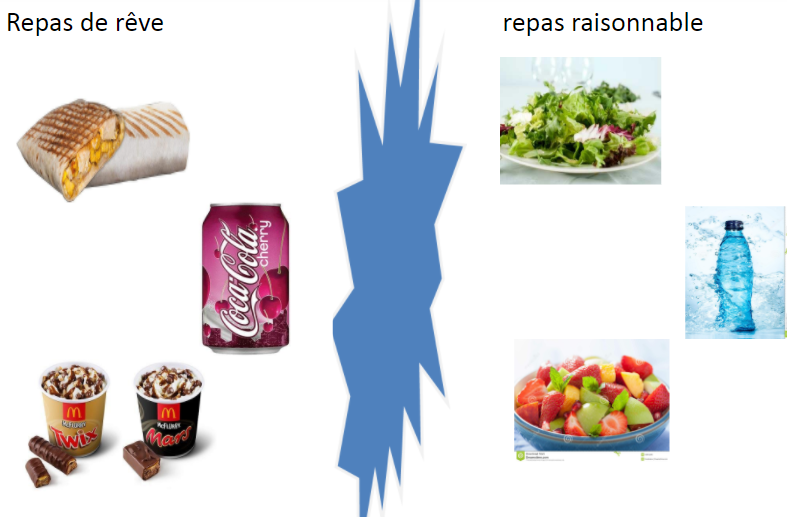 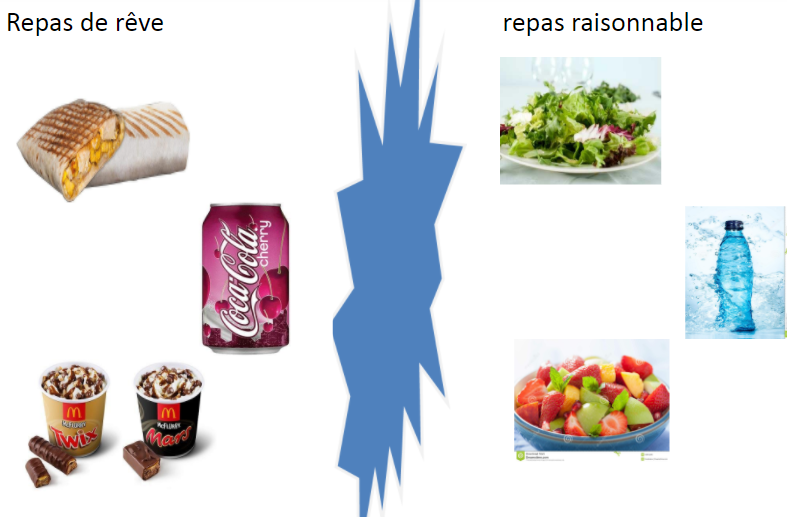 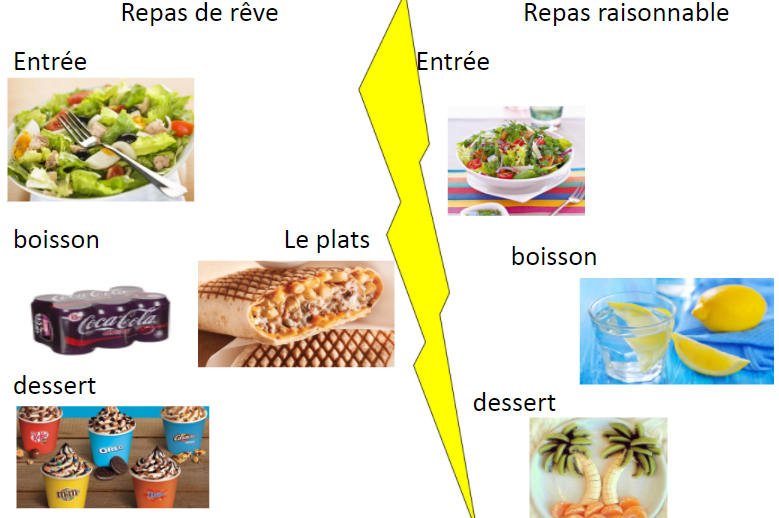 Début d’année 2017-018 (Elèves ULIS de 4ème et 3ème) :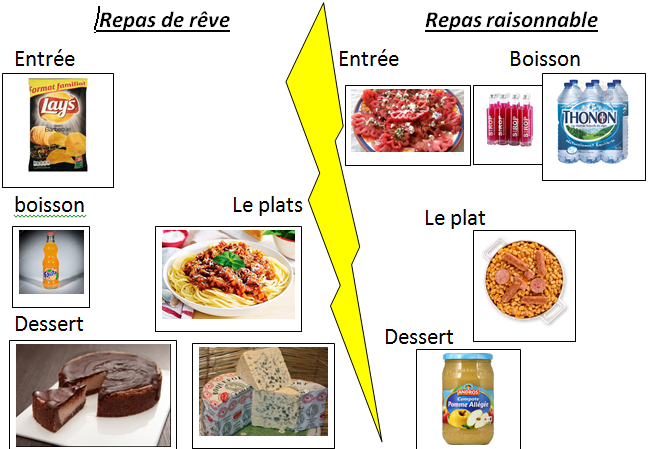 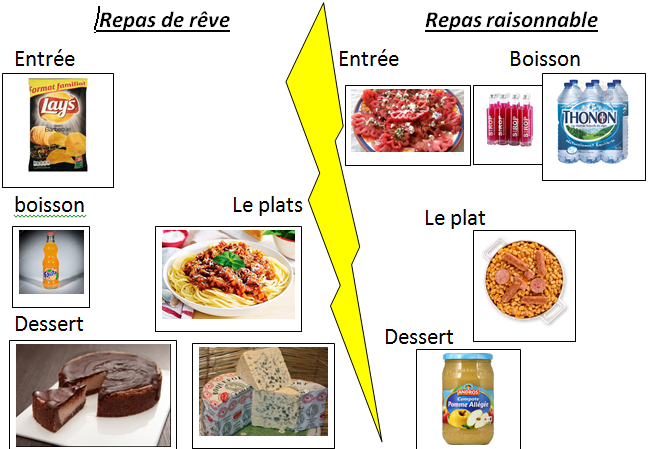 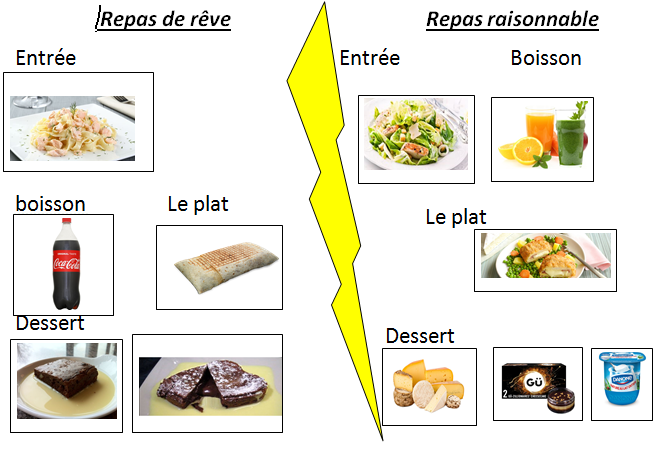 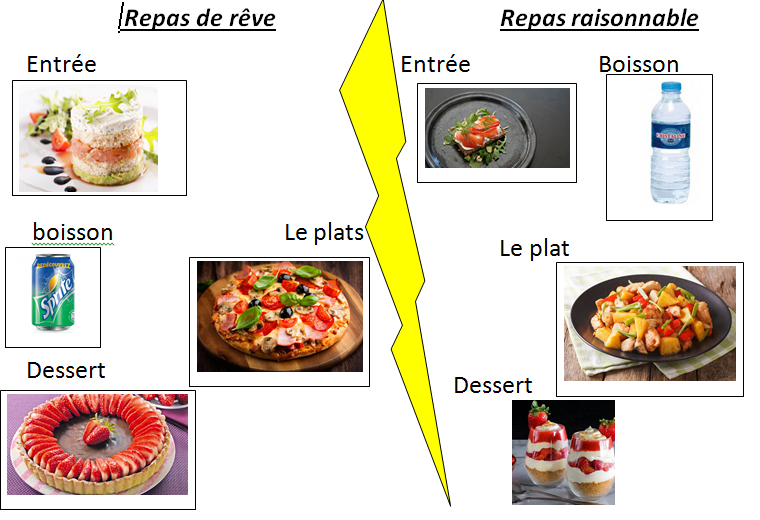 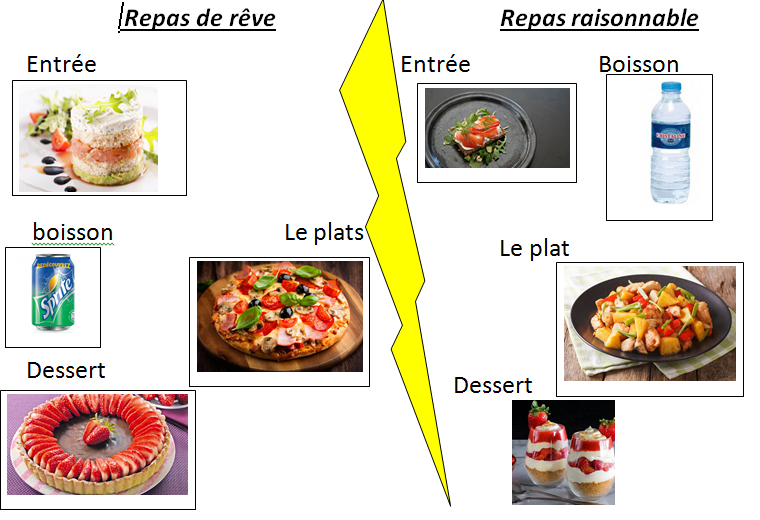 Domaine 1 Les langages pour penser et communiquerSensibiliser aux démarches artistiquesL’élève apprend à communiquer par les arts, de manière individuelle en concevant et réalisant des productions visuelles.Domaine 2 Les méthodes et outils pour apprendreOutils numériques pour échanger et communiquerL'élève sait mobiliser différents outils numériques pour créer des documents, les transmettre, afin qu'ils soient consultables et utilisables par d'autres. Dans le cadre d'activités et de projets collectifs, il prend sa place dans le groupe en étant attentif aux autres pour coopérer dans un cadre réglementé.Domaine 4 Les systèmes naturels et les systèmes techniquesConnaitre les besoins du corps humain et identifier les principes de responsabilités individuelles et collectives dans les domaines de la santé et de l’environnement.Domaine 5 les représentations du monde et l'activité humaineDiversité, mode de vie et cultureHGGéographie (classe de 5eme, theme2) : diversité des habitudes alimentaires et satisfaction des besoins de l’organisme, politiques publiques en matière de préservation de la sante.EMCPour mieux connaître le monde qui l'entoure comme pour se préparer à l'exercice futur de sa citoyenneté démocratique, l'élève pose des questions et cherche des réponses en mobilisant des connaissances sur : la diversité des modes de vie et des cultures (+Question des addictions (ex : sucre) à partir de plusieurs entrées relevant de la physiologie, de l’analyse des pratiques sociales)SVTRelier la nature des aliments (groupe d’aliments) et leurs apports qualitatifs et quantitatifs pour comprendre l’importance de l’alimentation pour l’organisme (besoins nutritionnels).Mettre en relation les habitudes alimentaires et différents équilibres alimentaireset argumenter l’intérêt de politiques de prévention liées à l’alimentation en matière de préservation de la santé.Parcours citoyen Politiques de sante publique en rapport avec l’alimentationParcours santé Faire acquérir aux élèves des bonnes habitudes d'hygiène de vie ;Généraliser la mise en œuvre de l'éducation nutritionnelle (intégrant la prévention du surpoids et de l'obésité) ;